2021FUN IN THE SUNSUMMER RECREATIONPROGRAM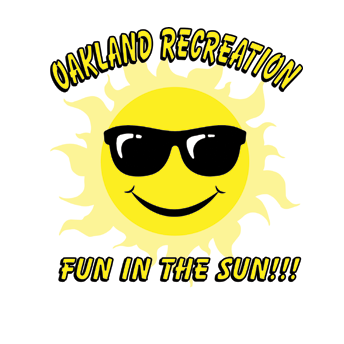 Parent HandbookDear Summer Rec. Families,Thank you for taking the time to review the 2021 “Fun in the Sun” Parent Handbook. After an extremely long year, we are incredibly excited to be back for another season of our annual summer camp. We look forward to providing daily activity to our Oakland children in a fun and safe manner. This season, camp will more closely resemble our “traditional” camp. COVID-19 is still prevalent in our community, and we must take precautions to ensure the safety of our campers, staff, and their families. Please take a close look through the handbook to see how we will operate this summer.Here is a brief program overview. More detail can be found throughout the handbook:Fun in the Sun is excited to return to Williams Elementary School. The RSU 18 staff has been very gracious to work with us over the years, and we thank them for letting us back in. The program will return to our traditional format of two sessions of three weeks. Session 1 will run from Monday, June 21st to Friday, July 9th. We will not have camp on July 5th. Session 2 will run from Monday, July 12th to Friday, July 30th. The cost of the program will be $75 per child for the session. Children may only attend one session.The program will continue to take place from 8 A.M. to 4 P.M. The program is open to children ages 6-12. Children who are age 5 and are about to complete kindergarten will be eligible for the program. We will re-institute our Counselor in Training program this year for those children grades 7-9. Applications can be filled out at the Oakland Town Office. We will continue to offer many classic, favorite activities and events for the children to enjoy, including sports and games, recreation and education options, weekly sports clinics, special events, field trips, and much more! In 2020, our counselors and kids did a phenomenal job of modifying games and activities to meet very tight safety protocols. We will continue to adapt to the current circumstances to provide an enjoyable experience for our campers. With all this being said, the success of our program heavily relies on placing proper safety protocols in place. An outbreak of COVID-19 will provide a daily threat to shutting down our program. We will make our best effort to put measures in place that will keep the kids in camp throughout the summer. We have provided a more detailed version of our plan within the handbook, including an exposure plan. Please read through this carefully. Our success this summer heavily relies on YOU!We look forward to having a great summer with your children!Sincerely,
Oakland Recreation DepartmentProgram at A Glance2021 Summer Staff TeamEric Seekins- Recreation Director			Ryan Sucy- Camp DirectorKatie Seekins						Emily ParentSarah Ventimiglia					Lily WilkieDylan Flewelling					Noah WoodCounselor in Training ProgramWe are excited to have the Counselor in Training Program back to Fun in the Sun this year! This program is for children who have aged out of our program but are not yet old enough for employment. CITs act as an extension of our staff and are a wonderful resource to our campers. If you have a child interested in becoming a CIT, please contact the Oakland Recreation Department at 465-7357. Depending on numbers, we may limit the number of CITs we take per session.Sports ClinicsReturning this year is our weekly sports clinics! These clinics are open to all campers. All clinics will take place at the Williams Elementary school EXCEPT for the Track clinic. We will walk the children to the high school track for this clinic. The schedule for the summer is as follows:Session 1		Big League Baseball				June 21-25			Long Toss Lacrosse				Junes 28-July 2			Superstar Soccer				July 6-9Session 2		Big Time Basketball 				July 12-16			Terrific Track and Field			July 19-23			First Down Football				July 26-30			Championship Cheering			July 26-30Special Events
Each week, we will provide special events on Friday! Here is a list of the events for each session. 
Session 1		Pleasant Point Park Day			June 25th 			American Pride Day				July 2nd 			Tantalizing Talent Show			July 9th Session 2		World Frisbee Disc Championship		July 16th 			Pleasant Point Park Day			July 23rd 			Tantalizing Talent Show			July 30th Field TripsOur plan is to return to Lake St. George on Wednesdays again this year! This location is close by, has excellent water quality and facilities, a newer playground, and is rarely overcrowded.Cost: $4	Departure: 8 A.M.	Return: 4:00 P.M.Dates:			Session 1:	Wednesday June 23rd, June 30th, July 7th			Session 2:	Wednesday July 14th, July 21st, July 28th Parents: Please plan to pay for your child’s field trips with cash rather than check on the day of the trip. Also, do not forget to wear your camp shirt! Children should bring a lunch (if they do not want the lunch provided), sunscreen, towel, and a dry change of clothes. An important note on busing protocols: We will follow current CDC guidelines on busing. As of now, children will be required to wear masks at all times while on the bus. We will limit the capacity on each bus. Children will be required to sit in the same seat on the ride out and back. Bus windows will remain open to help circulate fresh air. Program FeeThe cost of the program is $75 per child for a complete session. The camp is open to Oakland residents only. The fee will include all activities, clinics, and hours of supervision each week. Field trips will require an additional, cash only fee, to be collected on the day of the trip. Camp shirts will be provided this year and are included in the session fee. Camp shirts are required for field trip participation to ensure the safety of the campers. We can keep a much better eye on a group of kids in bright green shirts!The cost of running a camp during COVID-19 proves to be more expensive than a typical year. We must purchase additional cleaning products and hand sanitizer. We are also providing personal arts and craft supply kits for each camper to prevent shared use of these objects. Financial AssistanceIt is the underlying philosophy of the department that NO child will be turned away from this program based on financial hardship. Individual situations can be dealt with in a confidential manner by contacting the Recreation Department at 465-7357. RegistrationWe will hold a registration night on Monday, June 7th from 6-8 P.M. at the Atwood Primary School. For organizational purposes, early registrations are discouraged. If a personal situation arises, please call 465-7357.To provide a safe and productive summer experience, we must limit the number of participants to 100 children per day, per session. Participants may only register for either Session 1 or Session 2 of the program. The session fee is requested at the time of registration (please contact the Recreation Department at 465-7357 if you need to make other arrangements). Arrival & DepartureIMPORTANT CHANGES! Our arrival procedure will be one of the biggest pieces to maintaining a safe environment at camp. Keeping in line with the school department’s arrival procedure, we will continue to prohibit outside adults on the school campus. Parents will drop off their children at the front drive-up at Williams. We will have a check in station where we will sign the children in and participate in the following screening:1. Have you experienced any of the following symptoms in the past 48 hours:Fever or ChillsCoughDifficulty breathing or shortness of breath at rest.FatigueMuscle or body achesUnusual headachesNew loss of taste or smellSore throatRunny or congested nose, other than from allergiesNausea, vomiting or diarrhea.2. Have you been in known contact with someone with COVID-19 within the last 14 days?3. Temperature check to ensure a temperature under 100.4 degrees Fahrenheit. We hold the right to deny entry based on the results of the screening. We ask that parents play an active role in screening their children prior to bringing them to camp. If your child does not feel well or is believed to be a close contact in any way, please keep your child home for the day. We want to keep our camp open all summer; a close contact or positive COVID case will shut down our camp. This means children will miss out on a wonderful opportunity to be at camp for the summer.If you plan to keep your child home because of illness, have a COVID exposure, or related concerns, please communicate with camp. While we all focus on COVID related illness, remember that this also relates to other illnesses. If your child does not feel well, please keep them home!Camp hours run from 8:00 A.M. to 4:00 P.M. We ask that you do not drop your child off before 7:45 A.M., as we cannot guarantee coverage prior to this time. One half hour prior to field trips is acceptable. Parents will be given a fifteen-minute grace period after 4:00 P.M. Any time after 4:15 P.M. will be billed for an available staff member to cover. We may ask to see identification of the person picking a child up if we are unfamiliar with the person. Please ensure that all people allowed to pick up your child are listed on the form. It helps to remind a staff person upon arrival that someone different will be picking your child up. We want to ensure your child’s safety. If your child will be picked up early, please communicate this at the beginning of the day. We will provide contact information to get ahold of us, as you will be unable to enter the school. CDC GuidelinesWe will continue to be proactive with current CDC sanitation and personal protective practices. As guidelines change, we reserve the right to update our practices. Our practices will include:Distancing- CDC recommends distancing policies to prevent the spread of COVID. We will institute distancing measures to prevent close contact for a sustained period of time. Masks- CDC recommends mask wearing at all times and requires mask wearing while indoors. We will require masks to be worn indoors at all times and recommended outside when distancing requirements cannot be met. Sanitation- We will consistently sanitize commonly used items and areas. Handwashing- We will encourage handwashing before and after most activities, especially when eating or using shared items. Personal Items/Sharing- We ask that children limit the number of personal items brought to camp. Please feel free to send your child with essential items such as sunscreen (children will need to apply sunscreen by themselves), water bottles, appropriate clothing/footwear. Please do not send your child with toys, electronics, games, etc. We will not allow sharing of any items, food, water, etc. FoodThe school nutrition program will provide snacks and lunches for our camp again this year. All children are eligible. Parents are welcome to send their child with additional snack/lunch if they choose. Snack will take place at 9:30 A.M. and lunch at 11:30 A.M.COVID-19 Exposure PlanWhile we are hopeful to have a COVID free summer, we realize there is a possibility that a camper or staff member is exposed or infected with COVID. Here are full details on what may happen should there be an exposure or infection at camp.1. We ask that if your child is experiencing any symptoms, may have been exposed, or if there is any suspicion related to COVID, please KEEP THEM HOME! This is our best way of preventing a shut down at our camp. Please stay vigilant and err on the side of caution.2. If a child is experiencing symptoms, we ask that they stay home until they are symptom free. For at least 24 hours. We reserve the right to deny entry to camp if they exhibit symptoms.3. If a child begins to exhibit symptoms at camp, we will immediately remove the child from activities and contact a parent/guardian to pick them up. They will not be allowed back to camp until they are symptom free.4. If a child is exposed to COVID, they will be required to quarantine for 10 days, per CDC guidelines. 	a. A child missing camp due to an exposure outside of camp will not be eligible for a partial or full refund. We will only issue refunds if we are forced to shut down due to a quarantine period.5. In the case of a child testing positive who has been at camp, the camp will most likely need to shut down. We will immediately contact the CDC who will conduct contact tracing. Per CDC guidelines, the quarantine period is ten days.	a. We will issue refunds on a prorated, by the day basis.If you have questions regarding any of the policies in this handbook, please do not hesitate to reach out. Call us at 465-7357 or email us at either eseekins@oaklandmaine.us or rsucy@oaklandmaine.us. Thank you.